Job Title: Senior Technician Sustainable Development 
Grade: 8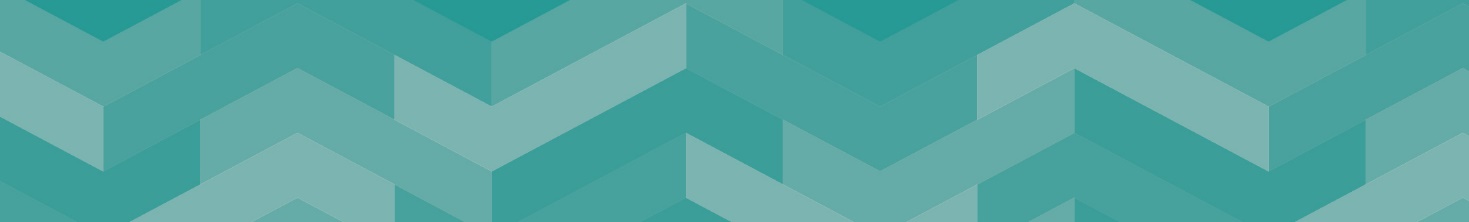 Our VisionOur VisionWe have a clear vision for Staffordshire - an innovative, ambitious and sustainable county, where everyone has the opportunity to prosper, be healthy and happyOur OutcomesWe want everyone in Staffordshire to: Have access to more good jobs and share the benefit of economic growth  Live in thriving and sustainable communities Be healthier and more independent for longer  Our ValuesOur People Strategy sets out what we all need to do to make Staffordshire County Council a great place to work, where people are supported to develop, flourish and contribute to our ambitious plans.  Our values are at the heart of the Strategy to ensure that the focus is on what is important to the organisation and the people it serves:Ambitious – We are ambitious for our communities and citizensCourageous – We recognise our challenges and are prepared to make 
courageous decisionsEmpowering – We empower and support our people by giving them 
the opportunity to do their jobs well.About the ServiceDirectorate PurposeStaffordshire County Council is one of the largest local authorities in the UK with an ambitious vision for Staffordshire and its people. Achievement of that vision will be underpinned by the support of the county council’s Economy, Infrastructure and Skills directorate (EI&S). The vision for EI&S is to help Staffordshire’s economy grow, so that everyone has the opportunity of a good job and good prospects in a beautiful, safe, accessible, vibrant, cultural, prosperous, business friendly and sustainable county.Service PurposeThe Highways & Built County team is a multi-disciplinary team whose purpose is to manage, maintain and sustainably improve Staffordshire’s Built Environment so that amongst other things it is safe, accessible, functions well, promotes inward investment and economic growth, and supports social cohesion and healthy lifestyle choices.This will be achieved by:Keeping the network in the best condition possible with resources available using asset management to enable the lowest whole life cost of asset ownership Supporting Staffordshire's economy to grow, generating more and better-paid jobs ensuring that work on the highway is of the required qualityImproving customer satisfaction with Staffordshire County Council and enhance its reputation Ensuring that highway information required to manage and maintain the network and support asset management decisions is available, is held in the best place is accurate and of the required quality Taking action to reduce waste generation, re-use resources where possible, reduce energy use, increase sustainable travel, adapt to climate change already taking place and for the future Keeping the network safe for all users, improving network resilience and availability, providing a freer flowing network, supporting events on the highway and where issues do occur, efficiently and effectively administering claims Keeping people safe from harm, empowering people to deliver and grow, innovate, share knowledge and best practiceReporting RelationshipsResponsible to:  Senior Engineer Sustainable DevelopmentResponsible for:  Such staff (internal, external or seconded) as may be placed under the postholder’s control from time to timeKey Accountabilities: Manage and commission a diverse range of projects, from inception through construction to financial completion. Ensure that all allocated project work is delivered to the required standard and in accordance with the project programmes whilst participating in the full range of county council activities and initiatives as required.Support all matters relating to legal Agreements, Briefs, Statutory Undertakers, sub-consultants and other internal and external bodies to ensure the satisfactory progression of all related activities.Prepare: feasibility reports; engineering designs and drawings; estimates; transport related studies and assessments and examine and approve (if appropriate) applications for the construction of new streets as required by Section 7 of the Staffordshire Act 1983 when required.Maintain good relations with, and respond as necessary to, queries from Members, internal and external stakeholders in respect of allocated projects.Participate in public consultation and liaison activities and attend meetings as directed (occasionally outside normal office hours) and utilise customer insight to direct, develop and deliver highway services under the post holder’s control.Assist in the preparation of legal agreements and provide ongoing support during the design stage, the construction stage and, assist in the supervision of works on site, when necessary.Assist with the monitoring of performance of those elements of the service for which the post holder is responsible and take steps to achieve the strategic aims of the county council, whilst participating in the full range of the county council’s activities and initiatives as required.Proactively instigate, encourage and participate in the development of Sustainable Development design codes and policies.Participate in the administrative, statutory and legal functions related to project delivery. Contribute to the development of Sustainable Development policies and practices that deliver local and national strategic objectives and oversee their effective implementation.Support with the team the Manual for CDM Regulations, Environmental Legislation and Statutory obligations.Undertake such other duties as may be allocated from time to time in accordance with the general nature and grading of the post.Assist in the co-ordination of the work of employees under the postholder’s control.Professional Accountabilities:The post holder is required to contribute to the achievement of the Council objectives through:Financial ManagementPersonal accountability for delivering services efficiently, effectively, within budget and to implement any approved savings and investment allocated to the service. People ManagementEngaging with People Management policies and processes	EqualitiesEnsuring that all work is completed with a commitment to equality and anti-discriminatory practice, as a minimum to standards required by legislation.Climate ChangeDelivering energy conservation practices in line with the Council’s climate change strategy.Health and SafetyEnsuring a work environment that protects people’s health and safety and that promotes welfare, and which is in accordance with the Council’s Health & Safety policy.SafeguardingCommitment to safeguarding and promoting the welfare of vulnerable groups.The content of this Job Description and Person Specification will be reviewed on a regular basis.Person Specification 					A = Assessed at Application I = Assessed at Interview T = Assessed through TestThis post is designated as a casual car user  If a disabled person meets the criteria indicated by the Disability Confident scheme symbol and provides evidence of this on their application form, they will be guaranteed an interview. 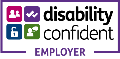 We are proud to display the Disability Confidence Symbol, which is a recognition given by Job centre plus to employers who agree to meet specific requirements regarding the recruitment, employment, retention, and career development of disabled people.Minimum Criteria for Disability ConfidentScheme*CriteriaMeasured byQualificationsEducated to Level 3 e.g. HNC, HND or foundation degree in a relevant discipline e.g. civil engineering and/orProfessional qualification at Technician Engineer (EngTech) level or Knowledge and experience equivalent to the standards published by the Engineering Council in the UK-SPEC at EngTech level.A/IKnowledge and ExperienceGood communication skillsExperience in highways, planning or other related workExperience of S278 and S38 AgreementsExperience in site supervision and assisting with construction contractsExperience in working with external bodies, e.g. District Councils, Local Partnership Groups, etc. and/or with elected Member bodies inc. the Travel Plan Co-ordinators working for developers.Experience of the operation of agreements for the adoption of new streets and construction of off-site improvement worksExperience of the preparation of evidence and appearance at Public InquiriesExperience of negotiations with developers and preparation of agreementsKnowledge and understanding of statutory procedures associated with highway projectsEmployment or other experience which can demonstrate the professional skills, competencies and personal qualities listed belowA/ISkillsResource planningRepresentational, persuasive, negotiatingPeople and customer managementConfidence, energy, commitment to excellence and quality, analytical with bias for actionBreadth of knowledgeSensitivity and empathyPolitical awarenessSelf understanding and commitment to personal and employee developmentFlexibility as the postholder may be called upon to manage or assist with other activities of the Business Unit dependent upon workload and resources available at the timeA/I